Association Les Anges de Lumi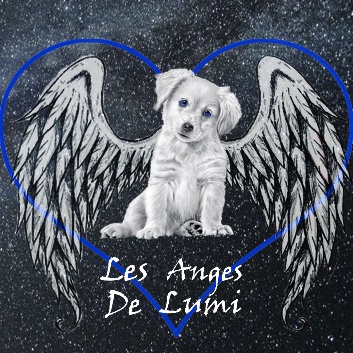                           Formulaire de parrainageMerci de remplir ce questionnaire puis le retourner à notre adresse email : lesangesdelumi55@gmail.comVous pouvez également nous envoyer un message à tout moment si vous avez une question, n’hésitez pas !D'ores et déjà, merci pour votre générosité, grâce à vous, votre filleul recevra les soins et la nourriture nécessaires à sa croissance, sa santé et son bien-être.Merci de nous communiquer votre nom Facebook afin de vous ajouter à une conversation pour avoir des nouvelles, photos, vidéos de vos protégés : ………………………………………………………………………………..1 - Nom & Prénom : ………………………………………………………………………………2 - Adresse email et numéro de téléphone : ………………………………………………………………………………3 - Prénom du chien parrainé : ………………………………………………………………………………4 - Montant du parrainage : ………………………………………………………………………………5 - Fréquence du parrainage : 6 - Nom du titulaire du compte débité : ………………………………………………………………………………ATTENTION : Pour une meilleure gestion des parrainages, il est important de pouvoir associer votre nom au nom du chien parrainé lors de la réception du don. 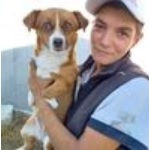 Merci de votre aide, merci pour eux ! 